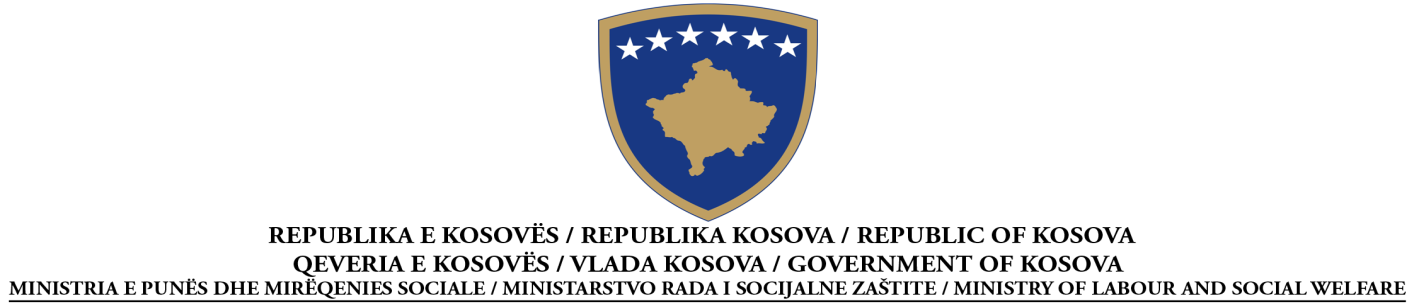 OBAVEŠTENJE O POTPISIVANJU UGOVORASnabdevanje Na osnovu člana 40 Zakona br.04/L-042 o javnim nabavkama Republike Kosova, izmenjen i dopunjen Zakonom br.04/L-237, Zakonom br. 05/L-068 i Zakonom br. 05/L-092Datum pripreme obaveštenja:  18.08/2017Ovo obaveštenje je pripremljeno na JEZICIMA:DEO I: UGOVORNI AUTORITETI.1 IME, ADRESA I UGOVORNOG AUTORITETA (UA)Ugovor uključuje zajedničku nabavku     Ugovor se dodeljuje od strane Centralne agencije za nabavkeDEO II: PREDMET UGOVORAII.1) OPISDEO III: POSTUPAKIII.1) VRSTA POSTUPKA[klikni na jednu i izbriši ostale]Otvoreni Ograničeni  Konkurentni sa pregovorimaPregovaračkiKvotiranjeMinimalne vrednostiIII.2) KRITERIJUMI ZA DODELUDEO IV: DODELA UGOVORA(U slučaju dodele nekoliko delova nekolicini uspešnih ekonomskih operatera, ponovi odeljak S IV.3, IV.4 i IV.5. za svaki deo)V) DODATNE INFORMACIJENabavka br.20917017136AlbanskiSrpskiEngleskiSlužbeni naziv: Ministarstvo Rada i Socijalne ZaštiteSlužbeni naziv: Ministarstvo Rada i Socijalne ZaštiteSlužbeni naziv: Ministarstvo Rada i Socijalne ZaštiteSlužbeni naziv: Ministarstvo Rada i Socijalne ZaštiteAdresa UA: Ul.  “UÇK”, br.64, sprat II, kancelarija br.103Adresa UA: Ul.  “UÇK”, br.64, sprat II, kancelarija br.103Adresa UA: Ul.  “UÇK”, br.64, sprat II, kancelarija br.103Adresa UA: Ul.  “UÇK”, br.64, sprat II, kancelarija br.103Grad: Priština	Poštanski broj10 000Poštanski broj10 000Mesto: PrištinaLice za kontakt: Feti   Ibishi,  Minavere GërguriLice za kontakt: Feti   Ibishi,  Minavere GërguriTelefon: 038 212 895		Telefon: 038 212 895		Email: minavere.gerguri@rks-gov.netEmail: minavere.gerguri@rks-gov.netFax: 038 212 895	Fax: 038 212 895	Internet adresa (po potrebi):Internet adresa (po potrebi):http://mpms.rks-gov.net/http://mpms.rks-gov.net/DaNeDaNeII.1.1 Naslov ugovora koji je dodelio ugovorni autoritet:Snabdevanje sa  obucom i odecom  sa drugim tekstilnim produktima za  KSPOZ  i  Kuce za smestaj zrtvama  trgovine ljudima  / Ritenderanje _______________________________________________________________II.1.1 Naslov ugovora koji je dodelio ugovorni autoritet:Snabdevanje sa  obucom i odecom  sa drugim tekstilnim produktima za  KSPOZ  i  Kuce za smestaj zrtvama  trgovine ljudima  / Ritenderanje _______________________________________________________________II.1.1 Naslov ugovora koji je dodelio ugovorni autoritet:Snabdevanje sa  obucom i odecom  sa drugim tekstilnim produktima za  KSPOZ  i  Kuce za smestaj zrtvama  trgovine ljudima  / Ritenderanje _______________________________________________________________II.1.1 Naslov ugovora koji je dodelio ugovorni autoritet:Snabdevanje sa  obucom i odecom  sa drugim tekstilnim produktima za  KSPOZ  i  Kuce za smestaj zrtvama  trgovine ljudima  / Ritenderanje _______________________________________________________________II.1.2 Vrsta ugovora i lokacija radova, mesto isporuke ili izvršavanja(odabrati samo jednu kategoriju –radovi, snabdevanje  ili usluge –koja najviše odgovara posebnom predmetu vašeg ugovora)II.1.2 Vrsta ugovora i lokacija radova, mesto isporuke ili izvršavanja(odabrati samo jednu kategoriju –radovi, snabdevanje  ili usluge –koja najviše odgovara posebnom predmetu vašeg ugovora)II.1.2 Vrsta ugovora i lokacija radova, mesto isporuke ili izvršavanja(odabrati samo jednu kategoriju –radovi, snabdevanje  ili usluge –koja najviše odgovara posebnom predmetu vašeg ugovora)II.1.2 Vrsta ugovora i lokacija radova, mesto isporuke ili izvršavanja(odabrati samo jednu kategoriju –radovi, snabdevanje  ili usluge –koja najviše odgovara posebnom predmetu vašeg ugovora)         Rad       Snabdevanje             Usluge             Usluge Izvršenje Plan i izvršenje Ostvarivanje, bilo kojim sredstvima, posla, odgovarajući  na uslove  Kupovina Finansijski zakup (lizing) Zakup Kupovina na kredit Njihovo kombiniranjeGlavna tačka ili lokacija radova____________________________________________Glavno mesto isporukeKSPOZ __ I Kuca za Smestaj ZTLJ ____________________________________________Glavno mesto izvršavanja________ Glavno mesto izvršavanja________ II.1.3 Obaveštenje obuhvataUspostavljanje javnog okvirnog ugovora:          Trajanje javnog okvirnog ugovora: u mesecima ________________II.1.3 Obaveštenje obuhvataUspostavljanje javnog okvirnog ugovora:          Trajanje javnog okvirnog ugovora: u mesecima ________________II.1.3 Obaveštenje obuhvataUspostavljanje javnog okvirnog ugovora:          Trajanje javnog okvirnog ugovora: u mesecima ________________II.1.3 Obaveštenje obuhvataUspostavljanje javnog okvirnog ugovora:          Trajanje javnog okvirnog ugovora: u mesecima ________________II.1.4 Kratak opis predmeta ugovora Snabdevanje sa  obucom i odecom  sa drugim tekstilnim produktima za  KSPOZ  i  Kuce za smestaj zrtvama  trgovine ljudima    Obuca I odeca ce biti odredena za KSPOZ I Kuca za Smestaj ZTLJ u smislu da im obezbedujemo bolje uslove zivota osobama u potrebi u okviru MRSZ (sva artikala tekstila u specifikaciji treba sadrzati tiketu o poreklu proizvodjaca kao i uputstvo za odrzaj)II.1.4 Kratak opis predmeta ugovora Snabdevanje sa  obucom i odecom  sa drugim tekstilnim produktima za  KSPOZ  i  Kuce za smestaj zrtvama  trgovine ljudima    Obuca I odeca ce biti odredena za KSPOZ I Kuca za Smestaj ZTLJ u smislu da im obezbedujemo bolje uslove zivota osobama u potrebi u okviru MRSZ (sva artikala tekstila u specifikaciji treba sadrzati tiketu o poreklu proizvodjaca kao i uputstvo za odrzaj)II.1.4 Kratak opis predmeta ugovora Snabdevanje sa  obucom i odecom  sa drugim tekstilnim produktima za  KSPOZ  i  Kuce za smestaj zrtvama  trgovine ljudima    Obuca I odeca ce biti odredena za KSPOZ I Kuca za Smestaj ZTLJ u smislu da im obezbedujemo bolje uslove zivota osobama u potrebi u okviru MRSZ (sva artikala tekstila u specifikaciji treba sadrzati tiketu o poreklu proizvodjaca kao i uputstvo za odrzaj)II.1.4 Kratak opis predmeta ugovora Snabdevanje sa  obucom i odecom  sa drugim tekstilnim produktima za  KSPOZ  i  Kuce za smestaj zrtvama  trgovine ljudima    Obuca I odeca ce biti odredena za KSPOZ I Kuca za Smestaj ZTLJ u smislu da im obezbedujemo bolje uslove zivota osobama u potrebi u okviru MRSZ (sva artikala tekstila u specifikaciji treba sadrzati tiketu o poreklu proizvodjaca kao i uputstvo za odrzaj)Predviđena vrednost ugovora:____7,000.00€__________Predviđena vrednost ugovora:____7,000.00€__________Predviđena vrednost ugovora:____7,000.00€__________Predviđena vrednost ugovora:____7,000.00€__________Finansirana:  Sopstvena Konsolidovani budžet Kosova DonacijaFinansirana:  Sopstvena Konsolidovani budžet Kosova DonacijaFinansirana:  Sopstvena Konsolidovani budžet Kosova DonacijaFinansirana:  Sopstvena Konsolidovani budžet Kosova DonacijaTrajanje ugovora (datum početka i završetka): 16.08.2017  -  18.09.2017Trajanje ugovora (datum početka i završetka): 16.08.2017  -  18.09.2017Trajanje ugovora (datum početka i završetka): 16.08.2017  -  18.09.2017Trajanje ugovora (datum početka i završetka): 16.08.2017  -  18.09.2017II.1.5) Klasifikacija po zajedničkom rečniku nabavki (ZRN): 18.00.00.00-9II.1.5) Klasifikacija po zajedničkom rečniku nabavki (ZRN): 18.00.00.00-9II.1.5) Klasifikacija po zajedničkom rečniku nabavki (ZRN): 18.00.00.00-9II.1.5) Klasifikacija po zajedničkom rečniku nabavki (ZRN): 18.00.00.00-9 Najniža cena ili    Ekonomski najpovoljnija ponuda IV.1) Datum pokretanja aktivnosti nabavke  24/07/2017IV.1) Datum pokretanja aktivnosti nabavke  24/07/2017IV.1) Datum pokretanja aktivnosti nabavke  24/07/2017IV.1) Datum pokretanja aktivnosti nabavke  24/07/2017Datum objavljivanja obaveštenja o ugovoru   24/07/2017Datum objavljivanja obaveštenja o ugovoru   24/07/2017Datum objavljivanja obaveštenja o ugovoru   24/07/2017Datum objavljivanja obaveštenja o ugovoru   24/07/2017Datum otvaranja ponuda   31/07/2017Datum otvaranja ponuda   31/07/2017Datum otvaranja ponuda   31/07/2017Datum otvaranja ponuda   31/07/2017Datum objavljivanja obaveštenja o dodeli ugovora  10.08/2017Datum objavljivanja obaveštenja o dodeli ugovora  10.08/2017Datum objavljivanja obaveštenja o dodeli ugovora  10.08/2017Datum objavljivanja obaveštenja o dodeli ugovora  10.08/2017Datum potpisivanja ugovora   16.08.2017Datum potpisivanja ugovora   16.08.2017Datum potpisivanja ugovora   16.08.2017Datum potpisivanja ugovora   16.08.2017IV.2) Broj zahteva za povlačenje tenderskog dosijea: 6IV.2) Broj zahteva za povlačenje tenderskog dosijea: 6IV.2) Broj zahteva za povlačenje tenderskog dosijea: 6IV.2) Broj zahteva za povlačenje tenderskog dosijea: 6Broj primljenih tendera: 3Broj primljenih tendera: 3Broj primljenih tendera: 3Broj primljenih tendera: 3Broj odgovornih tendera: 3Broj odgovornih tendera: 3Broj odgovornih tendera: 3Broj odgovornih tendera: 3Rok za podnošenje tendera: uobičajeni  skraćeniRok za podnošenje tendera: uobičajeni  skraćeniRok za podnošenje tendera: uobičajeni  skraćeniRok za podnošenje tendera: uobičajeni  skraćeniIV.3) Ime i adresa ekonomskog operatera sa kojim je potpisan ugovor IV.3) Ime i adresa ekonomskog operatera sa kojim je potpisan ugovor IV.3) Ime i adresa ekonomskog operatera sa kojim je potpisan ugovor IV.3) Ime i adresa ekonomskog operatera sa kojim je potpisan ugovor Službeni naziv: N.P.T “ Ellcana”Službeni naziv: N.P.T “ Ellcana”Službeni naziv: N.P.T “ Ellcana”Službeni naziv: N.P.T “ Ellcana”Poštanska adresa: Rr. Ali Sokoli nr.5, RahovecPoštanska adresa: Rr. Ali Sokoli nr.5, RahovecPoštanska adresa: Rr. Ali Sokoli nr.5, RahovecPoštanska adresa: Rr. Ali Sokoli nr.5, RahovecGrad: RahovecPoštanski broj: 21 000Poštanski broj: 21 000Mesto” RahovecURL (ako se primenjuje): “[ubaci veb]” URL (ako se primenjuje): “[ubaci veb]” URL (ako se primenjuje): “[ubaci veb]” URL (ako se primenjuje): “[ubaci veb]” Osoba za kontakt: Mizair CanaOsoba za kontakt: Mizair CanaEmail: ellcana.uniforma@gmail.comEmail: ellcana.uniforma@gmail.comTelefon: Telefon: Faks: “[ubaci faks EO]” Faks: “[ubaci faks EO]” IV.4) Informacije o vrednosti ugovoraUkupna vrednost ugovora: 5,277.00€Odgovarajući tender sa najnižom cenom: 5,277.00€Odgovarajući tender sa najvišom cenom: 6,867.00€IV.4) Informacije o vrednosti ugovoraUkupna vrednost ugovora: 5,277.00€Odgovarajući tender sa najnižom cenom: 5,277.00€Odgovarajući tender sa najvišom cenom: 6,867.00€IV.4) Informacije o vrednosti ugovoraUkupna vrednost ugovora: 5,277.00€Odgovarajući tender sa najnižom cenom: 5,277.00€Odgovarajući tender sa najvišom cenom: 6,867.00€IV.4) Informacije o vrednosti ugovoraUkupna vrednost ugovora: 5,277.00€Odgovarajući tender sa najnižom cenom: 5,277.00€Odgovarajući tender sa najvišom cenom: 6,867.00€IV.5) Ugovor će verovatno biti dat na podizvođenjeAko je odgovor sa da, vrednost ili procenat ugovora koji će verovatno biti dat na podizvođenjeVrednost ________________________ ; ili Procenat _____ %;                      Nije poznato    IV.5) Ugovor će verovatno biti dat na podizvođenjeAko je odgovor sa da, vrednost ili procenat ugovora koji će verovatno biti dat na podizvođenjeVrednost ________________________ ; ili Procenat _____ %;                      Nije poznato    IV.5) Ugovor će verovatno biti dat na podizvođenjeAko je odgovor sa da, vrednost ili procenat ugovora koji će verovatno biti dat na podizvođenjeVrednost ________________________ ; ili Procenat _____ %;                      Nije poznato    IV.5) Ugovor će verovatno biti dat na podizvođenjeAko je odgovor sa da, vrednost ili procenat ugovora koji će verovatno biti dat na podizvođenjeVrednost ________________________ ; ili Procenat _____ %;                      Nije poznato    